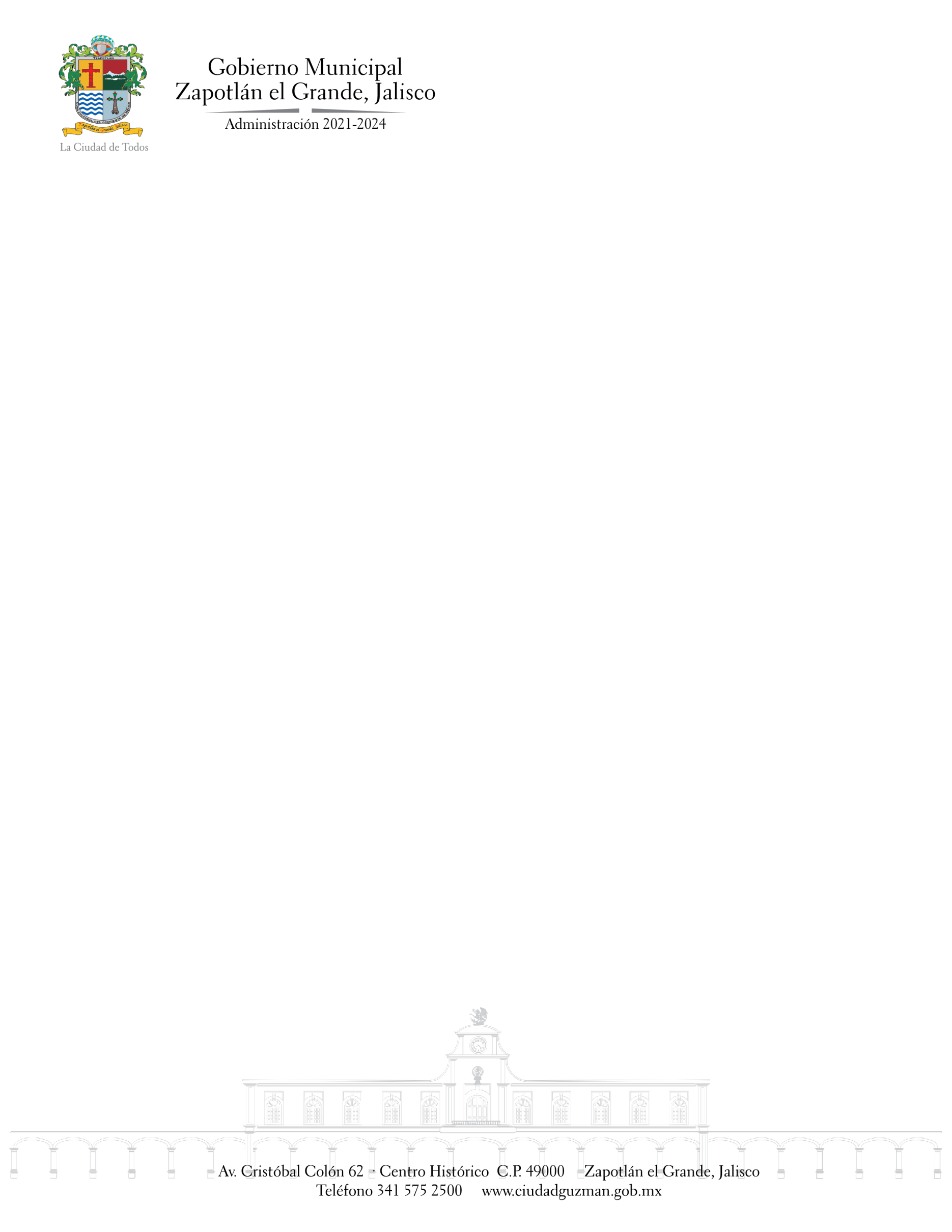 DEPENDENCIA: SALA DE REGIDORES.OFICIO NÚMERO: 376/2021.ASUNTO: SE CONVOCA.LIC. EVA MARÍA DE JESÚS BARRETOLIC. EDGAR JOEL SALVADOR BAUTISTAINTEGRANTES DE LA COMISIÓN EDILICIA PERMANENTE DE DESARROLLO HUMANO, SALUD PUBLICA E HIGIENE Y COMBATE A LAS ADICCIONES DEL H. AYUNTAMIENTO MUNICIPALP R E S E N T E :         Por este conducto me permito enviarles un cordial saludo, aprovechando la ocasión para convocarle a la Sesión Ordinaria número 02 dos  de la Comisión Edilicia Permanente de Desarrollo Humano, Salud Publica e Higiene y Combate a las Adicciones que se llevara a cabo el día jueves 30 treinta de diciembre del  presente año a las 11:30 once horas con treinta minutos, en la Sala María Elena Larios, ubicada en el patio interior del Ayuntamiento, misma que se desarrollara conforme al siguienteORDEN DEL DÍA:Lista de asistencia, declaración de Quórum y aprobación del orden del día.Presentación, análisis y en su caso aprobación del Programa de Trabajo Anual 2021-2022.Asuntos varios.Clausura.          Sin otro particular, agradezco la atención que sirva a la presente.A T E N T A M E N T E “2021, Año del 130 Aniversario del Natalicio del Escritor y Diplomático Guillermo Jiménez” Ciudad Guzmán, Municipio de Zapotlán el grande, Jalisco. A la fecha de su presentación._________________________________LIC. DIANA LAURA ORTEGA PALAFOX.Presidenta de la Comisión Edilicia Permanente de Desarrollo Humano, Salud Pública e Higiene y Combate a las Adicciones del H. Ayuntamiento MunicipalDLOP/KCT/MFF